TEMPLATE: Anti-Doping Privacy Notice (short form)Anti-Doping Privacy NoticeThe  is a signatory to the World Anti-Doping Code (the Code). This means we need to collect, use and share the following personal information about you to conduct anti-doping activities and create a clean sport environment for all athletes:We also may need to share your personal information with the following individuals and organizations to run our anti-doping program and respect the Code:Individuals authorized by you, like an agent, coach, or doctor;Code Signatories that have testing authority, sample collection authority, or results management authority over you, like a National Anti-Doping Organization, International Federation, or Major Event Organizers;WADA (the World Anti-Doping Agency), that ensures all Code Signatories respect the rules of the Code. WADA also operates and manages ADAMS, a platform hosted in Canada to which we will upload your personal information. Using ADAMS facilitates the collaboration and sharing of information needed to run our anti-doping program. Laboratories and Athlete Passport Management Units that analyze anti-doping samples and the Athlete Biological Passport. They are subject to the International Standard for Laboratories and only have access to coded data (based on sample codes or passport IDs);Delegated third parties that we hire to help us carry out anti-doping activities; Public authorities responsible for enforcing sport and anti-doping laws and for investigating offences tied to doping in sport. On top of complying with privacy and data protection laws , we respect a set of standards when we handle your personal information. These standards are described in the International Standard for the Protection of Privacy and Personal Information. They include protecting your personal information, deleting it when we no longer need it, being transparent, and allowing you to exercise rights like the right to access your personal information. Please review  for more information. You can also contact us at  if you have questions.For details about ADAMS and how WADA will process your personal information, review the ADAMS Privacy Policy (https://adams-help.wada-ama.org/hc/en-us/articles/360012071820-ADAMS-Privacy-Policy) or contact WADA at privacy@wada-ama.org.Information that identifies or is identifiable to you, like your name, contact information, date of birth, gender, sport nationality, and the sports you participate in.  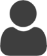 Education data we need to make sure you are receiving anti-doping education, like the courses you complete and your assessment scores.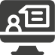 Whereabouts information that indicates where you can be found for anti-doping testing. We will tell you if you need to provide us with this information.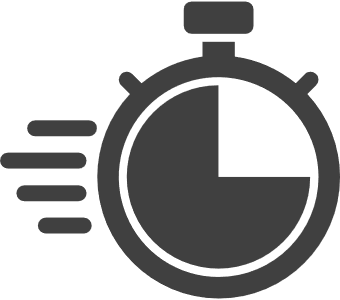 Testing data that is created when we collect samples from you. This includes forms you will be asked to complete and the laboratory results of your test. Laboratory results are also combined in an Athlete Biological Passport. This is another tool to identify who is not respecting anti-doping rules.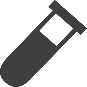 Medical information, if you need to apply for a Therapeutic Use Exemption because you have a medical condition and need to use a substance or a method that is normally not allowed to be used.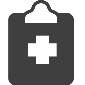 Results management information, if we believe you have broken anti-doping rules. This includes information about the anti-doping rule violation you are charged with, evidence you provide in defense of a charge, and the decision on whether or not you will receive a sanction.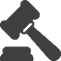 